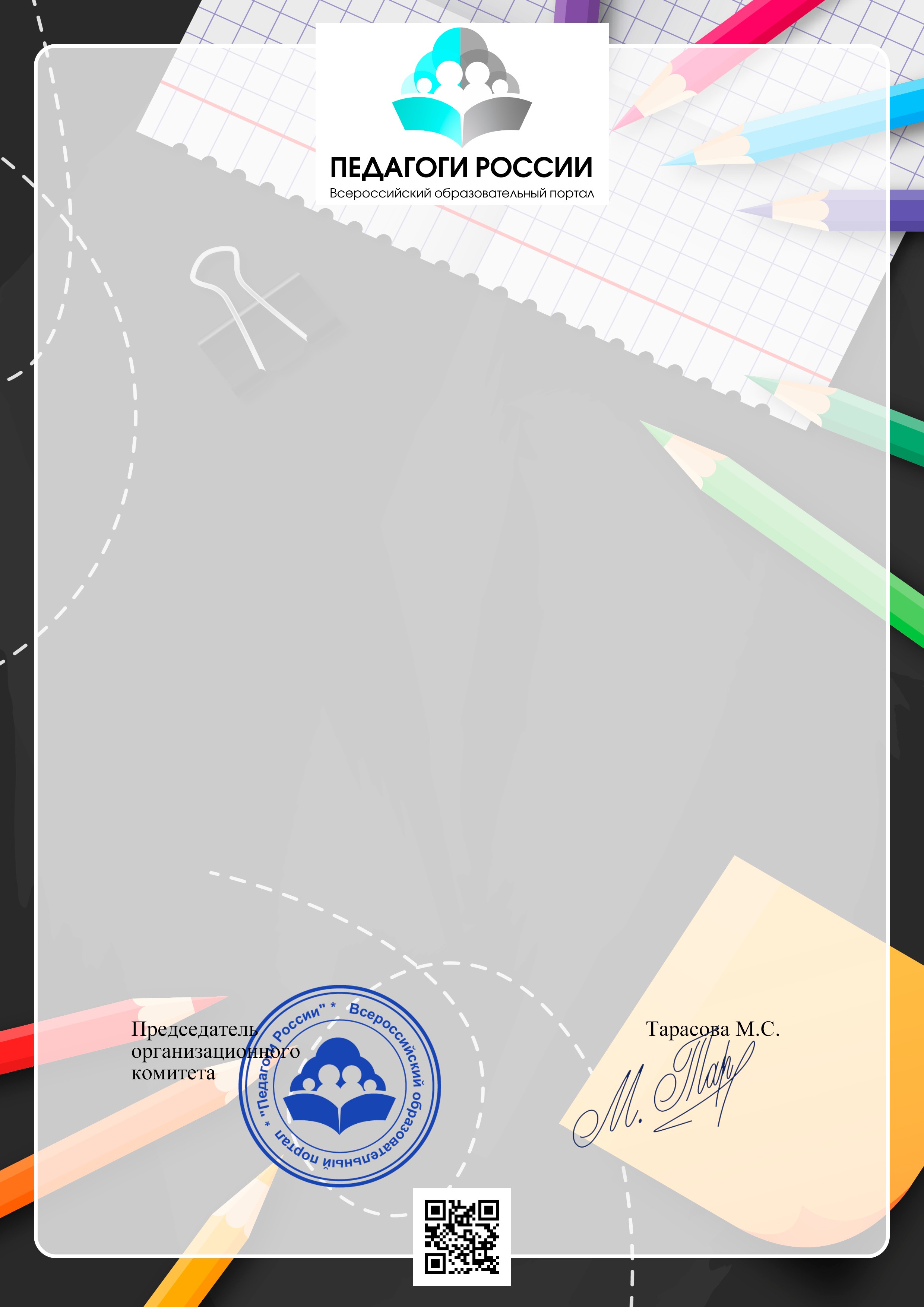 ДИПЛОМDOC № 0052748НаграждаетсяЧепилян Светлана АлексеевнавоспитательМБДОУ Детский сад "Лёвушка", Новосибирская область, р.п. КольцовоУчастникФинального (очного ) тураВсероссийского педагогического конкурсаПедагогика XXI века: опыт, достижения, методикаНоминация: Обобщение педагогического опытаНазвание работы:Эффективное использование ИКТ - технологии с детьми старшего возрастаКонкурсная работа соответствует ФГОС cписок участников размещен на сайте «ПедагогиРоссии» по адресу: https://pedrus.ru/search/Свидетельство Роскомнадзора о регистрации СМИ№ФС77-62416г.Москва 16.04.2022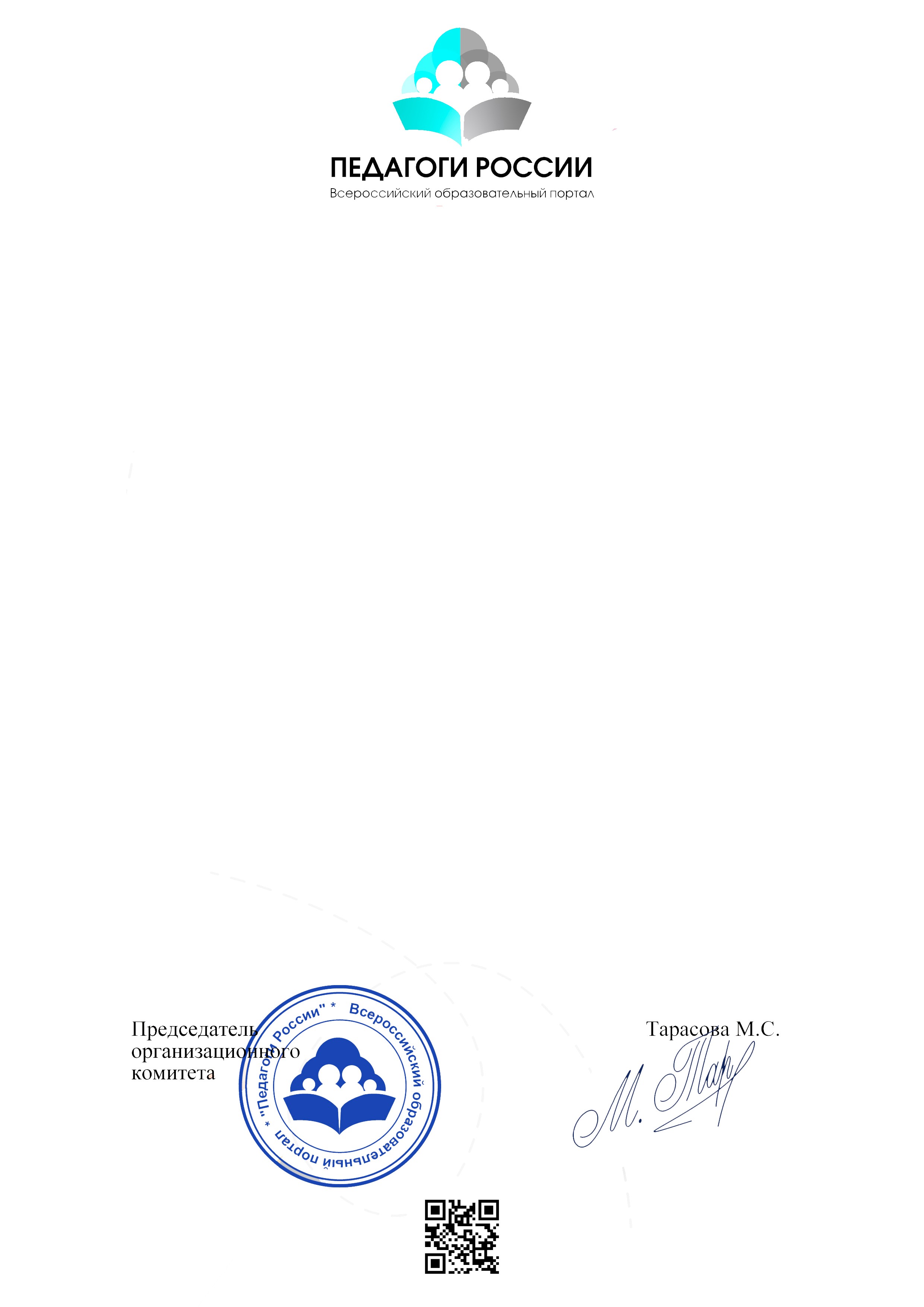 СМИ № ФС 77-62416ВЫПИСКА из приказа о награждении № PR-100 от 16.04.2022На основании решения экспертной комиссии и в соответствии с Положением Всероссийского Педагогика XXI века: опыт, достижения, методикаПРИКАЗЫВАЮ:Утвердить список победителей, призеров и номинантов конкурса согласно сводному протоколу:ФИО: Чепилян Светлана АлексеевнаОРГАНИЗАЦИЯ: МБДОУ Детский сад "Лёвушка",НАЗВАНИЕ РАБОТЫ: Эффективное использование ИКТ - технологии с детьми старшего возрастаНОМЕР ДОКУМЕНТА: doc-52748Технической группе всероссийского образовательного портала«Педагоги России» опубликовать и выдать наградные документы участникам конкурса согласно сводному протоколу.Контроль исполнения данного приказа оставляю за собой